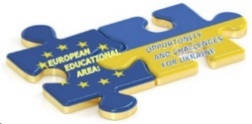 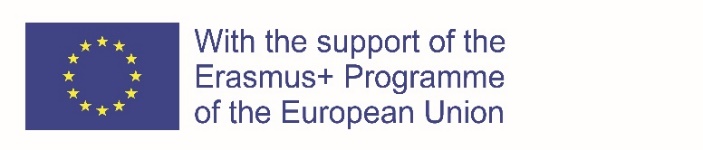 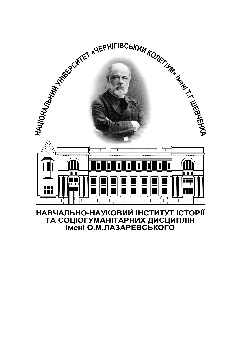 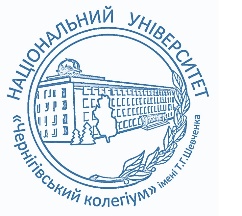 СЕРІЯ КРУГЛИХ СТОЛІВОсвіта змін чи освіта як зміни: європейський досвід та українська перспектива Education of/as changes: European experience and Ukrainian perspectiveКРУГЛИЙ СТІЛОСВІТА І ЛІДЕРСТВО: ВІД ЛІДЕРА В КЛАСІ ДО ЛІДЕРА В КРАЇНІв рамках проєкту«ЄВРОПЕЙСЬКИЙ ОСВІТНІЙ ПРОСТІР: МОЖЛИВІСТЬ ТА ВИКЛИКИ ДЛЯ УКРАЇНИ»програми Erasmus+ напряму Jean Monnet 611363-EPP-1-2019-1-UA-EPPJMO-MODULEЧернігів, 6 квітня 2023 р. 09.30-10.00 		Реєстрація10.00-10.10		ВСТУПНА ЧАСТИНА. ВІТАЛЬНЕ СЛОВО:Острянко Андрій Миколайович, кандидат історичних наук, доцент, завідувач кафедри історії України, археології та краєзнавства НУЧК, керівник проєкту «Європейський освітній простір: можливість та виклики для України» програми Erasmus+ напряму Jean Monnet Коваленко Олександр Борисович, кандидат історичних наук, професор, директор ННІ історії та соціогуманітарних дисциплін імені О.М. Лазаревського НУЧК 10.10-10.30	КЛЮЧОВИЙ СПІКЕР: Юда Лариса Анатоліївна , кандидат педагогічних наук, доцент, кафедри історії України, археології та краєзнавства НУЧК, голова центру гендерних досліджень НУЧКСтудентське самоврядування – крок до лідерства 10.30-10.40 		ОБГОВОРЕННЯ 10.40-11.30		СПІКЕРИ:Телячий Юрій Васильович, доктор історичних наук, професор, президент, в.о. ректора Хмельницького кооперативного торговельно-економічного інституту. Управлінська діяльність керівника ЗВО в умовах воєнного стану Нікітін Юрій Олександрович, доктор історичних наук, професор, ректор Сумського обласного післядипломної педагогічної освіти Лідерство в освіті та відповідальність за результатСоломаха Ірина Григорівна, кандидатка філософських наук, доцент кафедри філософії, права та політології НУЧК, депутатка Чернігівської міської радиЛідери думок і лідери в дії Дроздов Олександр Юрійович, доктор психологічних наук, професор, завідувач кафедри загальної, вікової та соціальної психології імені М.А. Скока НУЧКЛідерство в світі Web 2.0 як соціально-психологічна проблема Гомболевська Поліна Андріївна, здобувачка ОС магістр Українського католицького університету, віце-президентка української асоціації студентів. 098 2010474 Лідерство очима потенційних лідерівЯнченко Тамара Василівна, докторка педагогічних наук, професорка, завідувачка кафедри педагогіки та методики викладання історії та суспільних дисциплін НУЧК Педагогічні засади розвитку лідерських якостей учнівської молоді Острянко Андрій Миколайович, доцент, завідувач кафедри археології, етнології та краєзнавчо-туристичної роботи НУЧКДискусія на семінарі як крок до реалізації лідерства Кеда Марина Костянтинівна, кандидатка історичних наук, доцентка, Jean Monnet Fellow Європейського Університету Флоренції, Італія Проєктна діяльність: співробітництво з лідером Стрілюк Олена Борисівна, кандидатка історичних наук, доцентка кафедри всесвітньої історії та міжнародних відносин НУЧКІнноваційні технології в освіті і сучасна траєкторія лідерства ДИСКУТАНТИ:Викладачі та здобувачі освіти ОР магістр (освітня програма «Середня освіта (Історія)», «Педагогіка вищої школи», «Історія та археологія», «Філософія», Національний університет «Чернігівський колегіум» імені Т.Г. Шевченка, а також вчителі закладів середньої освіти Чернігова та області. 11.30-12.00		ОБГОВОРЕННЯ. Заключні ремарки Місце проведення: Навчально-науковий інститут історії та соціогуманітарних дисциплін імені О.М. Лазаревського, Національного університет «Чернігівський колегіум» імені Т.Г. Шевченка, просп. Миру, 13., ауд. 308 Захід відбуватиметься також в онлайн-форматі на платформі Zoom: Серія круглих столів "Освіта змін чи освіта як зміни: європейський досвід та українська перспектива"Доєднатися до конференції Zoomhttps://us05web.zoom.us/j/84141636890?pwd=dWtxR1BTbzFzakxjMjJ1V0JpTXV0dz09 Ідентифікатор конференції : 841 4163 6890Код доступа: 1fC9sZ